                       16. Children’s theatre festival “Zvezdarište“                     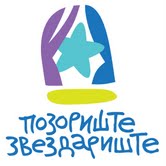 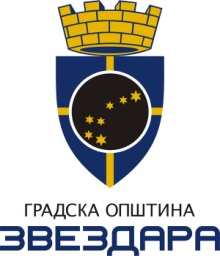 Application formName of the Theatre Company: _________________________________________Address of the Theatre Company: ________________________________________E-mail: ________________________________  Phone number: _______________________________Contact person:  _______________________________Performance Title:  _______________________________Theatre form: Drama Puppet         CombinableTheatre of shadowsPlaywright, text adaptation, dramaturge _______________________________Theatre director: _________________________________________________Age range of the target audience: _____________________Laguage of performance  _________________________Performance Duration:_______________________________Stage set-up time: ___________________________Stage dismantling time: ________________________________Specific technical requirement: _______________________________Stage dimensions: width: ________  depth: ________  height: _________Sound requirements: ______________________________________Lighting requirements: ______________________________Number of persons:  actors: _______  technicians: ________ others:_______ total: ________Place and date: _____________                                                                      Director                                                                                                         _________________________How to apply:
All those applying for official selection are under obligation, besides sending the completed application form by regular mail or by e-mail, to send the following:1. Full length DVD (video recording of the whole performance);
2. 4-5 photographs of the performance (13×18 cm, 300 dpi, quality 3/ i.e. about 1500 x 2100 pixels);        (Attention: Do not send us hard copies.3. Short summary of the performance in English (maximum 1 page);
4. Cast and production team list (full names please);
5. Short text about the theatre (up to 900 characters);
6. Theatre logoSelection process:
The basic criteria for the selection of performances is their artistic quality. The quality of the performances applied for competition programme will be judged by selector of the Festival (Željko Hubač). Selection process shall be completed at least 60 days prior to the commencement of the Festival.Conditions of participation:Costs of travel to and from Belgrade are the responsibility of the participants, whereas Festival organizer covers costs of local transport, provides accommodation and meals (two full boards for the ensemble) and technical support.  * * *The deadline for applications is March 25, 2019.Should you have any further inquiries, please contact Festival Head Office. Contacts: phone: +381 11 3405 625; e-mail: zvezdariste@zvezdara.org.rs We are looking forward to your application!___________________________________Children's Theather Festival Zvezdariste
City Municipality of Zvezdara,
Belgrade, Bulevar kralja Aleksandra 77
Теl.     011 2424 908, 3405-625
           066 290 310
e mail: zvezdariste@zvezdara.org.rs 
web:    www.zvezdariste.org 